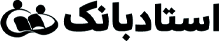          از تاریخ .. / .. تا .. / ..  Ostadbank.com     جـــــــــدول ساعات مطالعــــــــــهجـــــــــدول ساعات مطالعــــــــــهجـــــــــدول ساعات مطالعــــــــــهجـــــــــدول ساعات مطالعــــــــــهجـــــــــدول ساعات مطالعــــــــــهجـــــــــدول ساعات مطالعــــــــــهجـــــــــدول ساعات مطالعــــــــــهجـــــــــدول ساعات مطالعــــــــــهجـــــــــدول ساعات مطالعــــــــــهجـــــــــدول ساعات مطالعــــــــــهجـــــــــدول ساعات مطالعــــــــــه                 روزهفته درس پیش بینیشنبهیکشنبهدوشنبهسه‌شنبهچهارشنبهپنج‌شنبهجمعهجمع‌درسیباید..جمع‌روزانهجـــــــــدول پیش‌بینـــــــــیجـــــــــدول پیش‌بینـــــــــیجـــــــــدول پیش‌بینـــــــــیجـــــــــدول پیش‌بینـــــــــیروزهفتهاین‌ها را مـــــــی‌خوانماین‌ها را مـــــــی‌خوانماین‌ها را مـــــــی‌خوانماین‌ها را مـــــــی‌خوانمروزهفتهصبحبعدازظهرشبشبشنبهیکشنبهدوشنبهسه‌شنبهچهارشنبهپنج‌شنبهجمعهجمـع ساعات مطالعــهجمـع ساعات مطالعــهنظـــــر پشتیبان درســـــــیاختصاصیعمومی